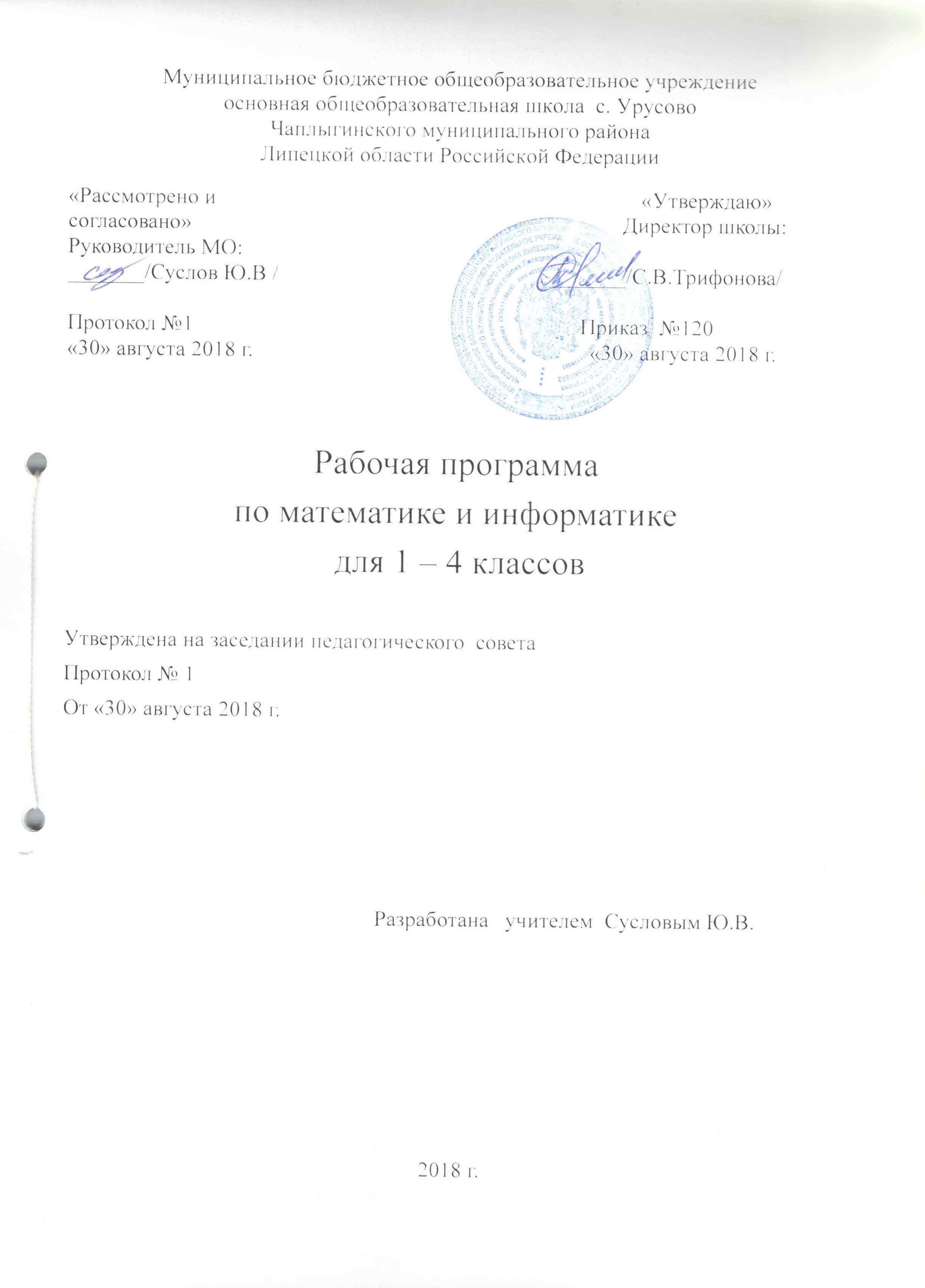 Пояснительная записка.Планируемые результаты изучения курса:В результате освоения математики обеспечиваются условия для достижения учащимися следующих личностных, метапредметных и предметных результатов.Личностные результатыУ выпускника будут сформированы:1) формирование основ российской гражданской идентичности, чувства гордости за свою Родину, российский народ и историю России, осознание своей этнической и национальной принадлежности; формирование ценностей многонационального российского общества; становление гуманистических и демократических ценностных ориентаций;2) формирование целостного, социально ориентированного взгляда на мир в его органичном единстве и разнообразии природы, народов, культур и религий;3) формирование уважительного отношения к иному мнению, истории и культуре других народов;4) овладение начальными навыками адаптации в динамично изменяющемся и развивающемся мире;5) принятие и освоение социальной роли обучающегося, развитие мотивов учебной деятельности и формирование личностного смысла учения;6) развитие самостоятельности и личной ответственности за свои поступки, в том числе в информационной деятельности, на основе представлений о нравственных нормах, социальной справедливости и свободе;7) формирование эстетических потребностей, ценностей и чувств;8) развитие этических чувств, доброжелательности и эмоционально-нравственной отзывчивости, понимания и сопереживания чувствам других людей;9) развитие навыков сотрудничества со взрослыми и сверстниками в разных социальных ситуациях, умения не создавать конфликтов и находить выходы из спорных ситуаций;10) формирование установки на безопасный, здоровый образ жизни, наличие мотивации к творческому труду, работе на результат, бережному отношению к материальным и духовным ценностям.Метапредметные результатыВыпускник научится: 1) овладению способностью принимать и сохранять цели и задачи учебной деятельности, поиска средств ее осуществления;2) освоению способов решения проблем творческого и поискового характера;3) формированию умения планировать, контролировать и оценивать учебные действия в соответствии с поставленной задачей и условиями ее реализации; определять наиболее эффективные способы достижения результата;4) формирование умения понимать причины успеха/неуспеха учебной деятельности и способности конструктивно действовать даже в ситуациях неуспеха;5) освоение начальных форм познавательной и личностной рефлексии;6) использование знаково-символических средств представления информации для создания моделей изучаемых объектов и процессов, схем решения учебных и практических задач;7) активное использование речевых средств и средств информационных и коммуникационных технологий (далее – ИКТ) для решения коммуникативных и познавательных задач;8) использование различных способов поиска (в справочных источниках и открытом учебном информационном пространстве сети Интернет), сбора, обработки, анализа, организации, передачи и интерпретации информации в соответствии с коммуникативными и познавательными задачами и технологиями учебного предмета; в том числе умение вводить текст с помощью клавиатуры, фиксировать (записывать) в цифровой форме измеряемые величины и анализировать изображения, звуки, готовить свое выступление и выступать с аудио- видео- и графическим сопровождением; соблюдать нормы информационной избирательности, этики и этикета;9) овладение навыками смыслового чтения текстов различных стилей и жанров в соответствии с целями и задачами; осознанно строить речевое высказывание в соответствии с задачами коммуникации и составлять тексты в устной и письменной формах;10) овладение логическими действиями сравнения, анализа, синтеза, обобщения, классификации по родовидовым признакам, установления аналогий и причинно-следственных связей, построения рассуждений, отнесения к известным понятиям;11) готовность слушать собеседника и вести диалог; готовность признавать возможность существования различных точек зрения и права каждого иметь свою; излагать свое мнение и аргументировать свою точку зрения и оценку событий;12) определение общей цели и путей ее достижения; умение договариваться о распределении функций и ролей в совместной деятельности; осуществлять взаимный контроль в совместной деятельности, адекватно оценивать собственное поведение и поведение окружающих;13) готовность конструктивно разрешать конфликты посредством учета интересов сторон и сотрудничества;14) овладение начальными сведениями о сущности и особенностях объектов, процессов и явлений действительности (природных, социальных, культурных, технических и др.) в соответствии с содержанием конкретного учебного предмета;15) овладение базовыми предметными и межпредметными понятиями, отражающими существенные связи и отношения между объектами и процессами;16) умение работать в материальной и информационной среде начального общего образования (в том числе с учебными моделями) в соответствии с содержанием конкретного учебного предмета.Предметные результаты Выпускник научится1) Использованию приобретённых математических знаний для описания и объяснения окружающих предметов, процессов, явлений, а также для оценки их количественных и пространственных отношений.2) Овладению основами логического и алгоритмического мышления, пространственного воображения и математической речи, основами счёта, измерения, прикидки результата и его оценки, наглядного представления данных в разной форме (таблицы, схемы, диаграммы), записи и выполнения алгоритмов.3) Приобретению начального опыта применения математических знаний для решения учебно-познавательных и учебно-практических задач.4) Умению выполнять устно и письменно арифметические действия с числами и числовыми выражениями, решать текстовые задачи, выполнять и строить алгоритмы и стратегии в игре, исследовать, распознавать и изображать геометрические фигуры, работать с таблицами, схемами, графиками и диаграммами, цепочками, представлять, анализировать и интерпретировать данные.5) Приобретению первоначальных навыков работы на компьютере (набирать текст на клавиатуре, работать с меню, находить информацию по заданной теме, распечатывать её на принтере).Числа и величиныВыпускник научится:– читать, записывать, сравнивать, упорядочивать числа от нуля до тысячи;– устанавливать закономерность – правило, по которому составлена числовая последовательность, и составлять последовательность по заданному или самостоятельно выбранному правилу (увеличение/уменьшение числа на несколько единиц, увеличение/уменьшение числа в несколько раз);– группировать числа по заданному или самостоятельно установленному признаку;– классифицировать числа по одному или нескольким основаниям, объяснять свои действия;– читать, записывать и сравнивать величины (массу, время, длину, площадь, скорость), используя основные единицы измерения величин и соотношения между ними (килограмм – грамм; час – минута, минута – секунда; километр – метр, метр – дециметр, дециметр – сантиметр, метр – сантиметр, сантиметр – миллиметр).Выпускник получит возможность научиться:– выбирать единицу для измерения данной величины (длины, массы, площади, времени), объяснять свои действия.Арифметические действияВыпускник научится:– выполнять письменно действия до 1000 (сложение, вычитание, умножение и деление на однозначное, двузначное числа) с использованием таблиц сложения и умножения чисел, алгоритмов письменных арифметических действий (в том числе деления с остатком);– выполнять устно сложение, вычитание, умножение и деление однозначных, двузначных и трёхзначных чисел в случаях, сводимых к действиям в пределах 100 (в том числе с нулём и числом 1);– выделять неизвестный компонент арифметического действия и находить его значение;– вычислять значение числового выражения (содержащего 2—3 арифметических действия, со скобками и без скобок).Выпускник получит возможность научиться:– выполнять действия с величинами;– использовать свойства арифметических действий для удобства вычислений;– проводить проверку правильности вычислений (с помощью обратного действия, прикидки и оценки результата действия и др.).Работа с текстовыми задачамиВыпускник научится:– устанавливать зависимость между величинами, представленными в задаче, планировать ход решения задачи, выбирать и объяснять выбор действий;– решать арифметическим способом (в 1 – 2 действия) учебные задачи и задачи, связанные с повседневной жизнью;– оценивать правильность хода решения и реальность ответа на вопрос задачи.Выпускник получит возможность научиться:– решать задачи в 2 – 3 действия;– находить разные способы решения задачи.Пространственные отношенияГеометрические фигурыВыпускник научится:– распознавать, называть, изображать геометрические фигуры (точка, отрезок, ломаная, прямой угол, многоугольник, треугольник, прямоугольник, квадрат, окружность, круг);– использовать свойства прямоугольника и квадрата для решения задач;– распознавать и называть геометрические тела (куб, шар);– соотносить реальные объекты с моделями геометрических фигур.Выпускник получит возможность научиться  распознавать, различать и называть геометрические тела: параллелепипед, пирамиду, цилиндр, конус.Геометрические величиныВыпускник научится:– вычислять периметр треугольника, прямоугольника и квадрата, площадь прямоугольника и квадрата;– оценивать размеры геометрических объектов, расстояния приближённо (на глаз).Выпускник получит возможность научиться вычислять периметр многоугольника, площадь фигуры, составленной из прямоугольников.Работа с информациейВыпускник научится:– читать несложные готовые таблицы;– заполнять несложные готовые таблицы.Выпускник получит возможность научиться:– сравнивать и обобщать информацию, представленную в строках и столбцах несложных таблиц;– понимать простейшие выражения, содержащие логические связки и слова («…и…», «если… то…», «верно/неверно, что…», «каждый», «все», «некоторые», «не»);– составлять, записывать и выполнять инструкцию (простой алгоритм), план поиска информации;– распознавать одну и ту же информацию, представленную в разной форме (таблицы);– планировать несложные исследования, собирать и представлять полученную информацию с помощью таблиц ;– интерпретировать информацию, полученную при проведении несложных исследований (объяснять, сравнивать и обобщать данные, делать выводы и прогнозы).2.Содержание учебного предмета, курса1 класс.Подготовка к изучению чисел .Числа и величины 2ч.Учебник математики. Роль математики в жизни людей и общества. Счёт предметов.Пространственные отношения 6ч.Взаимное расположение предметов в пространстве и на плоскости Вверху. Внизу. Слева. Справа.Раньше. Позже. Сначала. Потом.Столько же. Больше. Меньше.На сколько больше? На сколько меньше?На сколько больше? На сколько меньше?Повторение и обобщение изученного .Числа и величины 9ч.Построение простейших выражений с помощью логических связок и слов («и»; «не»; «если… то…»; «верно/неверно, что…»; «каждый»; «все»; «некоторые»); истинность утверждений.Много. Один.Число и цифра 2. Сбор и представление информации, связанной со счетом (пересчетом), измерением величин; фиксирование, анализ полученной информации.Число и цифра 3.Знаки «+» «-» «=».Число и цифра 4.Длиннее, короче.Число и цифра 5.Числа от 1 до 5.Состав числа 5.Странички для любознательных.Пространственные отношения. Геометрические фигуры 3ч.Точка. Кривая линия. Прямая линия. Отрезок. Луч. Геометрические величины и их измерение. Измерение длины отрезка.Ломаная линия. Распознавание и изображение геометрических фигур: точка, линия (кривая, прямая), отрезок, ломаная, угол, многоугольник, треугольник, прямоугольник, квадрат, окружность, круг.Закрепление изученного.Числа и величины 2 ч.Сравнение и упорядочение чисел, знаки сравненияЗнаки «>». «<», «=».Равенство. Неравенство.Геометрические фигуры 1ч.Использование чертежных инструментов для выполнения построений.Многоугольники.Числа и величины 6чЧисла 6. 7.Письмо цифры 6.Числа от 1 до 7. Письмо цифры 7.Числа 8, 9. Письмо цифры 8.Числа от 1 до 9. Письмо цифры 9.Число 10. Запись числа 10.Числа от 1 до 10. Закрепление.Геометрические величины1ч.Сантиметр – единица измерения длины.Арифметические действия 10ч.Увеличить. Уменьшить.Число 0. Цифра 0Закрепление знаний Страница для любознательных.Что узнали, чему научились.Закрепление изученного.Арифметические действия. Сложение, вычитаниеНазвания компонентов арифметических действий, знаки действий.Прибавить и вычесть число 1.Прибавить и вычесть число 1.Прибавить и вычесть число 2.Слагаемые. Сумма.Работа с текстовыми задачами 2ч.Задача (условие, вопрос).Составление задач на сложение, вычитание по одному рисунку.Арифметические действия 2ч.Таблица сложения и вычитания с числом два.Присчитывание и отсчитывание по 2.Работа с текстовыми задачами 2 ч.Решение текстовых задач арифметическим способом. Задачи, содержащие отношения «больше (меньше) на…», «больше (меньше) в…».Задачи на увеличение (уменьшение) числа на несколько единиц.Страничка для любознательных.Арифметические действия 12ч.Прибавить и вычесть число 3.Что узнали, чему научились?Прибавить и вычесть число 3.Прибавить и вычесть число 3.Закрепление изученного.Сравнение длин отрезков.Таблица сложения и вычитания с числом 3.Присчитывание и отсчитывание по 3.Проверочная работа. Решение задач.Прибавить и вычесть числа 1, 2, 3. Решение задач.Страничка для любознательных.Что узнали, чему научились.Сложение и вычитание чисел первого десятка.Работа с текстовыми задачами 2чЗадачи, содержащие отношения «больше (меньше) на…», «больше (меньше) в…»Задачи на увеличение числа на несколько единиц.Задачи на уменьшение числа на несколько единиц.Арифметические действия 16ч.Прибавить и вычесть число 4.На сколько больше?На сколько меньше?Таблица сложения и вычитания с числом 4.Использование свойств арифметических действий в вычислениях. Перестановка слагаемых.Связь между сложением.Применение переместительного свойства сложения для случаев вида +5, 6, 7, 8, 9Таблицы для случаев вида+5,6,7,8,9.Состав чисел в пределах 10. Закрепление изученного материала.Проверочная работа.Связь между суммой и слагаемыми.Связь между суммой и слагаемыми.Названия компонентов арифметических действий.Уменьшаемое. Вычитаемое. Разность.Вычитание из чисел 6, 7. Состав чисел 6. 7.Вычитание из чисел 6, 7. Закрепление изученных приёмов.Вычитание из чисел 8, 9. Состав чисел 8, 9.Вычитание из чисел 8. 9. Решение задач.Вычитание из числа 10Вычитание из чисел 8, 9, 10. Связь сложения и вычитания.Числа и величины 2ч.Единицы массы (грамм, килограмм, центнер, тонна), вместимости (литр).Килограмм. Литр.Арифметические действия 2ч.Закрепление знаний по теме «Сложение и вычитание».Проверочная работа по теме «Сложение и вычитание чисел первого десятка» стр.42-44.Числа и величины 3ч.Устная нумерация чисел от 1 до 20.Образование чисел из одного десятка и нескольких единиц.Образование чисел из одного десятка и нескольких единиц.Геометрические величины 1ч.Единицы длиныДециметр.Арифметические действия 6ч.Сложение и вычитание вида 10+7, 17-7, 17-10Сложение и вычитание вида 10+7, 17-7, 17-10Закрепление по теме «Числа от 1 до 20»Закрепление по теме «Числа от 1 до 20»Закрепление по теме «Числа от 1 до 20»Закрепление по теме «Числа от 1 до 20»Работа с текстовыми задачами 4ч.Планирование хода решения задачи.Подготовка к введению задач в два действияПодготовка к введению задач в два действияОзнакомление с задачей в два действияОзнакомление с задачей в два действияАрифметические действия 28ч.Проверочная работа по теме  «Числа от 11 до 20».Закрепление по теме «Числа от 1 до 20».Приём сложения однозначных чисел с переходом через десятокСлучаи сложения вида □+2. □+3 стр.6Случаи сложения вида □+4Случаи сложения вида □+5Случаи сложения вида □+6Случаи сложения вида □+7Случаи сложения вида □+8, □+9 Таблица сложенияЧисловое выражение.Решение задач и выражений. Закрепление вычислительных навыковЗакрепление знаний по теме «Табличное сложение» Закрепление знаний по теме «Табличное сложение»Проверочная работа по теме «Табличное сложение».Закрепление знаний по теме «Табличное сложение»Приём вычитания с переходом через десятокСлучаи вычитания 11-□Случаи вычитания 12-□ Случаи вычитания 13-□   Случаи вычитания 14-□  Случаи вычитания 15-□  Случаи вычитания 16-□   Случаи вычитания 17-□, 18-□Закрепление знаний по теме «Табличное сложение и вычитание»Закрепление знаний по теме «Табличное сложение и вычитание»Закрепление знаний по теме «Табличное сложение и вычитание»Проверочная работа по теме «Табличное сложение и вычитание».Закрепление знаний по теме «Табличное сложение и вычитание»Числа и величины 2ч.Повторение знаний о нумерации. Числа от 1 до 10. Повторение знаний о нумерации. Числа от 11 до 20. Арифметические действия 6ч.Сложение и вычитание.Повторение Итоговая диагностическая работа ( комплексная.).Закрепление изученногоИтоговый урок-игра «Путешествие по стране Математика»2 классЧисла и величины 23чЗнакомство с учебником Чтение и запись чиселЧисла от 1 до 20.Числа от 1 до 20. Сравнение и упорядочение чисел, знаки сравнения.Десяток. Счёт десятками до 100.Устная нумерация чисел от 11 до 100.Письменная нумерация чисел до 100.Однозначные и двузначные числа. Представление многозначных чисел в виде суммы разрядных слагаемыхЕдиницы измерения длины: миллиметр. Измерение величин; сравнение и упорядочение величин.Наименьшее трёхзначное число. Сотня.Метр. Таблица единиц длины.Стартовая диагностика.Входная контрольная работа.Работа над ошибками. Математический диктант.Случаи сложения и вычитания, основанные на разрядном составе слагаемых.Единицы стоимости: рубль, копейка. Контрольная работа по теме «Нумерация чисел от 1 до 100».Работа над ошибками. Тест № 1Закрепление изученногоРабота с текстовыми задачами 9чОбратные задачи. Представление текста задачи (схема, таблица, диаграмма и другие модели).Обратные задачи. Сумма и разность отрезков. Решение текстовых задач арифметическим способом.Задачи на нахождение неизвестного уменьшаемого.Решение задач на нахождение неизвестного вычитаемого.Решение задач.. Задачи, содержащие отношения «больше (меньше) на…», «больше (меньше) в…»Закрепление изученного.Числа и величины 10чЧас. Минута. Определение времени по часам. Единицы времени (минута, час). Соотношения между единицами измерения однородных величин.Длина ломаной.Закрепление изученного материала.Закрепление изученного материала.Порядок действий в выражениях со скобками.Числовые выражения.Сравнение числовых выражений.Периметр. Периметр многоугольника. Вычисление периметра многоугольника.Арифметические действия 13 чКонтрольная работа за 1 четверть.Работа над ошибками. Использование свойств арифметических действий в вычислениях (перестановка и группировка слагаемых в сумме, множителей в произведении; умножение суммы и разности на число).Закрепление изученного.Повторение пройденного. «Что узнали. Чему научились».Подготовка к изучению устных приёмов сложения и вычитания.Приёмы вычислений для случаев вида 36+2,36+20, 60+18. Названия компонентов арифметических действий, знаки действий.Приёмы вычислений для случаев вида 36-2, 36-20.Приёмы вычислений для случаев вида 26+4.Приёмы вычислений для случаев 30-7.Приёмы вычислений для случаев вида 60-24. Способы проверки правильности вычислений (алгоритм, обратное действие, оценка достоверности, прикидки результата, вычисление на калькуляторе).Работа с текстовыми задачами 3чРешение задач. Решение текстовых задач арифметическим способом.Решение задач. Задачи, содержащие отношения «больше (меньше) на…», «больше (меньше) в…».Решение задач.Арифметические действия 31чПриём сложения вида 26+7. Сложение, вычитание,Приёмы вычитания вида 35-7.Закрепление изученных приёмов сложения и вычитания. Названия компонентов арифметических действий, знаки действий.Закрепление изученных приёмов сложения и вычитания.Закрепление изученного. Математический диктант.Контрольная работа по теме «Устное сложение и вычитание в пределах 100».Работа над ошибками.Буквенные выражения.Уравнение.Уравнение. Способы проверки правильности вычислений .Проверка сложения.Проверка вычитания.Закрепление изученного. Математический диктант.Закрепление изученного.Контрольная работа за 1 полугодие.Работа над ошибками. Тест №3.Письменный приём сложения вида 45+23. Алгоритмы письменного сложения, вычитанияПисьменный приём вычитания вида 57-26.Повторение письменных приёмов сложения и вычитания.Решение задач.Угол. Виды углов.Решение задач.Письменный приём сложения вида 37+48.Письменный приём сложения вида 37+53.Пространственные отношения. Геометрические фигуры 2чПрямоугольник. Распознавание и изображение геометрических фигур: точка, линия (кривая, прямая), отрезок, ломаная, угол, многоугольник, треугольник, прямоугольник, квадрат, окружность, круг.Прямоугольник. Использование чертежных инструментов для выполнения построений.Единицы времени, массы, длины.Арифметические действия 79чПисьменный приём сложения вида 87+13. Составление, запись и выполнение простого алгоритма, плана поиска информации.Повторение письменных приёмов сложения и вычитания.Письменный приём вычитания вида 40-8. Связь между сложением, вычитанием.Письменный приём вычитания вида 50-24.Закрепление приёмов вычитания и сложения.Математический диктант.Контрольная работа по теме «Письменные приёмы сложения и вычитания».Работа над ошибками.Письменный приём вычитания вида 52-24.Повторение письм. приёмов сложения и вычитания.Свойство противоположных сторон прямоугольника.Свойство противоположных сторон прямоугольника.Квадрат.Квадрат.Проект «Оригами»Закрепление пройденного материала. Математический диктант.Контрольная работа по теме «Сложение и вычитание чисел от 1 до 100».Работа над ошибками.Умножение  и деление. Конкретный смысл действия умножения. Названия компонентов арифметических действий, знаки действийКонкретный смысл действия умножения.Конкретный смысл действия умножения.Решение задач.Периметр прямоугольника.Умножение на 1 и на 0.Название компонентов умножения.Название компонентов умножения. Математический диктант.Переместительное свойство умножения.Закрепление изученного материала. Связь между сложением, вычитанием, умножением и делением.Закрепление изученногоКонтрольная работа за 3 четверть.Работа над ошибками. Тест №4.Переместительное свойство умножения.Конкретный смысл деления.Решение задач на деление.Решение задач на деление.Названия компонентов деления.Закрепление изученногоКонтрольная работа по теме «Деление»Работа над ошибками.Взаимосвязь между компонентами умножения.Взаимосвязь между компонентами умножения.Приёмы умножения и деления на 10.Задачи с величинами: цена, количество, стоимость.Задачи на нахождение неизвестного слагаемого.Контрольная работа по теме «Умножение и деление».Работа над ошибками. Математический диктант.Умножение числа 2. Умножение на 2. Таблица умножения.Умножение числа 2. Умножение на 2.Приёмы умножения числа 2.Деление на 2.Деление на 2.Закрепление таблицы умножения и деления на 2.Умножение числа 3. Умножение на 3.Умножение числа 3. Умножение на 3.Деление на 3. Чтение и заполнение таблицы.Деление на 3.Нумерация чисел от 1 до 100.Решение задач.Математический диктант Контрольная работа за год.Работа над ошибками.Числовые и буквенныевыражения. Неравенства.Сложение и вычитание в пределах 100.Единицы времени, массы, длины.3 классАрифметические действия 7 часов.Сложение и вычитаниеНазвания компонентов арифметических действий, знаки действий.Сложение и вычитание двузначных чисел с переходом через десяток.Выражения с переменной.Входная диагностическая работа.Решение уравнений. Связь между компонентами. Нахождение неизвестного слагаемого.Решение уравнений. Нахождение неизвестного компонента арифметического действия.Решение уравнений. Нахождение неизвестного компонента арифметического действия.Пространственные отношения. Геометрические фигуры 3 часа.Распознавание и изображение геометрических фигур . Обозначение геометрических фигур буквами.Использование чертежных инструментов для выполнения построений. Геометрические формы в окружающем мире.Контрольная работа №1 по теме «Сложение и вычитание. Повторение».Арифметические действия 4 часа.Работа над ошибками. Умножение.Связь между компонентами и результатом умножения. Составление конечной последовательности (цепочки) предметов, чисел, геометрических фигур и др. по правилу.Четные и нечетные числа. Интерпретация данных таблицы.Таблица умножения. Таблица умножения и деления на 3.Работа с текстовыми задачами 10 часов.Решение задач с величинами: цена, количество, стоимость. Решение задач. Зависимости между величинами, характеризующими процессы купли-продажи и др. объем работы, время, производительность труда; количество товара, его цена и стоимость и др.Порядок выполнения действий. Установление порядка выполнения действий в числовых выражениях со скобками и без скобок.Порядок выполнения действий. Нахождение значения числового выражения.Закрепление пройденного. Закрепление. Решение задачЗакрепление. Странички для любознательных.Самостоятельная работаРабота над ошибками. Решение задач.Арифметические действия 2 часа.Таблица умножения .Умножение 4, на 4 и соответствующие случаи деления.Закрепление пройденного. Таблица умножения.Работа с текстовыми задачами 8 часов.Задачи на увеличение числа в несколько раз.Задачи на уменьшение числа в несколько раз.Арифметические действия 1 час.Таблица умножения .Умножение 5, на 5 и соответствующие случаи деленияРабота с текстовыми задачами 3 часа.Задачи на кратное сравнение.Решение задач на кратное сравнение. Решение задач. ЗакреплениеАрифметические действия 11 часов.Таблица умножения. Умножение 6, на 6 и соответствующие случаи деления.Решение задач. Представление текста задачи (схема, таблица, диаграмма и другие модели).Таблица умножения. Умножение 7, на 7 и соответствующие случаи деления.Контрольная работа № 2 по теме «Таблица умножения и деления»Работа над ошибками. Закрепление. Решение задач. Планирование хода решения задачи.Наши проектыРешение задач.Закрепление. Решение задач. Решение текстовых задач арифметическим способом.Геометрические величины 3 часа.Площадь. Площадь геометрической фигуры.Единицы площади .Квадратный сантиметр.Площадь прямоугольника. Точное и приближенное измерение площади геометрической фигуры. Вычисление площади прямоугольника.Арифметические действия 28 часов.Умножение 8, на 8 и соответствующие случаи деления.Решение задач.Таблица умножения..Умножение 9, на 9 и соответствующие случаи деления.Единицы площади .Квадратный дециметр. Таблица умножения. Закрепление. Решение задач.Решение задач.Единицы площади .Квадратный метр.Решение задач.Закрепление. Решение задач.Страничка для любознательных.Контрольная работа по теме «Умножение и деление».Решение задач.Проверим себя и оценим свои достижения.Умножение на 1.Умножение на 0.Случаи деления вида: 6: 6, 6: 1.Деление 0 на число. Решение задач.Странички для любознательных.Решение задач.Контрольная работа.Работа над ошибками. ДОЛИ. Доля величины (половина, треть, четверть, десятая, сотая, тысячная).Круг. ОкружностьДиаметр окружности (круга).Решение задач.Числа и величины 6 часов.Единицы времени: год, месяц. Единицы времени. Сутки. Повторение. Повторение. Решение задач. Самостоятельная работа. Работа над ошибками. Решение задач.Арифметические действия 32 часа.Умножение и деление круглых чисел. Случаи деления вида 80:20. Умножение суммы на число. Использование свойств арифметических действий в вычислениях.Умножение суммы на число. Умножение двузначного числа на однозначное. Использование свойств арифметических действий в вычислениях. Умножение двузначного числа на однозначное. Решение задач. Буквенные выражения. Странички для любознательных. Деление суммы на число. Деление двузначного числа на однозначное. Делимое. Делитель. Проверка деления.Деление вида 87:29. Проверка умножения Решение уравнений.Странички для любознательных. Закрепление. Решение задач.Деление с остатком.Деление с остатком методом подбора.Задачи на деление с остатком.Случаи деления, когда делитель больше делимого.Проверка деления с остатком.Закрепление. Решение задач.Контрольная работа №5 «Внетабличное умножение и деление».Решение задач.Наши проекты.Числа и величины 16 часов.Счет предметов. Чтение и запись чисел от нуля до тысячи. Устная нумерация в пределах  1000.Устная нумерация в пределах 1000.Устная нумерация в пределах 1000.Классы и разрядыПисьменная нумерация чисел в пределах 1000.Увеличение, уменьшение чисел в 10, 100 раз.Письменная нумерация чисел в пределах 1000. Представление многозначных чисел в виде суммы разрядных слагаемых.Письменная нумерация чисел в пределах 1000 Приемы устных вычислений.Письменная нумерация чисел в пределах 1000. Сравнение трехзначных чисел.Письменная нумерации чисел в пределах 1000.Странички для любознательных. Римские цифры.Единицы массы. Грамм.Странички для любознательных.Контрольная работа № 6 по теме «Числа от 1 до 1000. Нумерация.»Закрепление. Решение задач.Решение задач.Арифметические действия 30 часов.Приемы устных вычислений.Приемы устного сложения и вычитания в пределах 1000. Алгоритмы письменного сложения, вычитания.Приемы устных вычислений в пределах 1000.Приемы письменных вычислений.Письменное сложение трехзначных чисел.Приемы письменного вычитания в пределах 1000.Виды треугольников.Повторение.Странички для любознательных.Закрепление. Решение задач.Контрольная работа №7 по теме: «Сложение и вычитание в пределах 1000».Работа над ошибками. Умножение и деление (приемы устных вычислений).Приемы устных вычислений.Приемы устных вычислений в пределах 1000.Приемы письменного умножения в пределах 1000. Алгоритмы письменного умножения и деления многозначных чисел. Приемы письменного умножения в пределах 1000. Приемы письменного деления в пределах 1000. Проверка деления. Проверим себя и оценим свои достижения. Работа над ошибками.Знакомство с калькулятором. Решение задач.Итоговое повторение 9 часовИнформатикаПовторение:информация, человек и компьютер.Человек и информацияИсточники и приёмники информацииНосители информации.Компьютер.Документ и способы его созданияИнформация, человек и компьютерДействия с информацией.Получение информацииПредставление информацииКодирование информацииКодирование информацииКодирование и шифрование данныхХранение информацииОбработка информацииПовторение по теме «Действия с информацией» Контрольная работа по теме «Действия с информацией»Работа над ошибкамиОбъект и его имя Свойства объектаФункции объектаФункции объектаОтношения между объектамиХарактеристика объектаДокумент и данные об объектеПовторение по теме «Мир объектов»Контрольная работа по теме «Мир объектов»Работа над ошибкамиКомпьютер – это системаСистемные программы и операционная системаФайловая системаКомпьютерные сетиИнформационные системы Повторение по теме «Компьютер, системы и сети»Контрольная работа по теме «Компьютер, системы и сети»Работа над ошибкам.4 классЧисла и величины 4 часа.Нумерация. Счет предметов. Классы и разряды. Чтение и запись чисел от нуля до тысячи. Четыре арифметических действия. Числовые выражения. Порядок действий. Входная контрольная работа.Работа над ошибками. Нахождение суммы нескольких слагаемых.Арифметические действия 9 часов.Приемы письменного вычитания. Алгоритмы письменного сложения, вычитания.Приемы письменного умножения трехзначных чисел на однозначные .Приемы письменного деления на однозначное число. Приемы письменного деления на однозначное число.Приемы письменного деления на однозначное число.ДиаграммыЗакрепление по теме: «Четыре арифметических действия».Объект и его свойства.. Работа с простыми информационными объектами: текст, звук, таблица, изображение.Самостоятельная работа.Числа и величины 6 часов.Работа над ошибками. Нумерация. Класс единиц и класс тысяч.Чтение и запись чисел от нуля до тысячи.Чтение чисел. Запись чисел. Значение цифры в записи числа. Представление числа в виде суммы разрядных слагаемых. Сравнение чисел. Увеличение (уменьшение) числа в 10, 100 и 1000 раз.Выделение в числе общего количества единиц любого разряда. Сравнение и упорядочение чисел, знаки сравнения.Класс миллионов. Класс миллиардов. Чтение и запись чисел от нуля до миллиарда.Пространственные отношения. Геометрические фигуры 4 часа.Луч. Числовой луч. Проект «Математика вокруг нас».Угол. Виды углов. Построение прямого угла.Закрепление по теме. Распознавание и изображение геометрических фигур: Распознавание и называние: куб, шар, параллелепипед, пирамида, цилиндр, конус.Контрольная работа № 1Геометрические величины 8 часов.Работа над ошибками. Единицы длины. КилометрТаблица единиц длины. Единицы длины (мм, см, дм, м, км).Единицы площади. Квадратный километр.Ар. Гектар. Таблица единиц площади.Определение площади с помощью палетки .Нахождение нескольких долей целого. Доля величины (половина, треть, четверть, десятая, сотая, тысячная).Решение задач на нахождение нескольких долей целого .Числа и величины 15 часов.Единицы массы. Тонна. Центнер.Таблица единиц массы.Единицы массы (грамм, килограмм, центнер, тонна), вместимости (литр), времени (секунда, минута, час)Единицы времени. Сутки. Измерение величин; сравнение и упорядочение величин.Решение задач на определение начала, продолжительности и конца события.Решение задач на определение начала, продолжительности и конца события.Секунда. Соотношения между единицами измерения однородных величин.Век.Таблица единиц измерения времени.Закрепление изученного материала Закрепление изученного материала.Закрепление изученного материала.Контрольная работа №2. Работа над ошибками.Решение задач. Тест.Повторение.Арифметические действия 4 часа.Устные и письменные приемы вычислений. Умножение  суммы и разности на число).Устные и письменные приемы вычислений. Связь между сложением, вычитанием, умножением и делением.Нахождение неизвестного слагаемого. Нахождение неизвестного компонента арифметического действияНахождение неизвестного уменьшаемого, неизвестного вычитаемого.Работа с текстовыми задачами 10 часов.Решение задач на нахождение нескольких долей целого. Зависимости между величинами, характеризующими процессы движения, работы, купли-продажи и др.Решение задач на нахождение нескольких долей целого и решение уравнений.Решение задач.Сложение и вычитание величинРешение задач на увеличение (уменьшение) числа на несколько единиц, выраженных в косвенной форме.Закрепление вычислительных навыков.Закрепление вычислительных навыковЗакрепление умения решать задачи изученных видов. Тест.Закрепление умения решать задачи изученных видовКонтрольная работа № 4Арифметические действия. Умножение и деление 11 часов.Работа над ошибками. Умножение и его свойства.Письменные приёмы умножения многозначных чисел. Способы проверки правильности вычислений Письменные приёмы умножения многозначных чисел. Умножение на 0 и 1.Умножение чисел, оканчивающихся нулямиУмножение чисел, оканчивающихся нулями.Нахождение неизвестного множителя.Деление 0 и на 1. Письменные приемы деленияСпособы проверки правильности вычисленийПисьменные приемы деления многозначных чисел. Чтение столбчатой диаграммы. Создание простейшей информационной модели (схема, таблица, цепочка).Письменные приемы деления многозначных чисел.Решение задач на увеличение (уменьшение) числа в несколько раз, выраженных в косвенной формеПисьменные приемы деления многозначных чисел.Работа с текстовыми задачами 23 часа.Решение задач на пропорциональное деление. Планирование хода решения задачиРешение задач изученных видов. Представление текста задачи (схема, таблица, диаграмма и другие модели).Решение задач изученных видов. Задачи на нахождение доли целого и целого по его доле.Закрепление изученного материала Закрепление изученного материалаКонтрольная работа № 4 «Умножение и деление многозначного числа на однозначное».Работа над ошибками.Закрепление изученного материалаЗакрепление изученного материала Модель объекта.Закрепление изученного материалаРешение задач. Нахождение периметра прямоугольникаРешение задач.Скорость время расстояние. Скорость. Время. Расстояние. Зависимости между величинами, характеризующими процессы движенияРешение задач с величинами: скорость, время, расстояние.. Скорость, время, путь, время.Решение задач с величинами: скорость, время, расстояние.Решение задач с величинами: скорость, время, расстояние.Закрепление изученного материала. Решение задач с величинами: скорость, время, расстояние.Закрепление изученного материалаПроверочная работа по теме «Решение задач на движение».Работа над ошибками. Решение задач изученных видов.Закрепление изученного материала Закрепление изученного материалаАрифметические действия 15 часов.Умножение числа на произведение.Письменное умножение на числа, оканчивающиеся нулями. Нахождение значения числового выраженияПисьменное умножение на числа, оканчивающиеся нулями.Письменное умножение двух чисел, оканчивающихся нулями. Использование свойств арифметических действий в вычислениях  Решение задач с величинами: скорость, время, расстояние.Перестановка и группировка множителей.Перестановка и группировка множителей. Закрепление изученного материалаЗакрепление изученного материала Формы записи алгоритмов. Виды алгоритмов. Алгоритмы письменного умножения и деления многозначных чисел.Контрольная работа №5 по теме: «Скорость. Время. Расстояние». «Умножение на числа оканчивающиеся нулями».Работа над ошибками.Деление на числа оканчивающиеся нулями Деление числа на произведение.Деление числа на произведение. Алгоритмы письменного умножения и деления многозначных чисел. Деление с остатком на 10, 100, 1000.Работа с текстовыми задачами 2 часа.Решение задач изученных видов.Решение задач изученных видов.Арифметические действия 11 часов.Письменное деление на числа, оканчивающиеся нулями. Связь между, умножением и делением..Письменное деление на числа, оканчивающиеся нулями. Таблица умножения. Связь между сложением, вычитанием, умножением и делениемПисьменное деление на числа, оканчивающиеся нулями.Проект «Математика вокруг нас». Составление сборника математических задач и заданий.Работа с текстовыми задачамиРешение задач на движение в противоположных направлениях.Решение задач на движение в противоположных направлениях.Решение задач на движение в противоположных направлениях.Деление на числа, оканчивающиеся нулями. Закрепление изученного материала.Закрепление изученного материалаЗакрепление изученного материалаПроверочная работа по теме «Деление на числа, оканчивающиеся нулями».Арифметические действия 19 часов.Умножение на двузначное и трехзначное числоРабота над ошибками. Умножение числа на сумму.Умножение числа на сумму.Письменное умножение на двузначное число. Алгоритмы письменного сложения, вычитания, умножения и деления многозначных чисел. Письменное умножение на двузначное число. Использование свойств арифметических действий в вычислениях  Решение задач изученных видов.Контрольная работа №6 «Умножение многозначного числа на двузначное»Работа над ошибками. Решение задач изученных видов.Закрепление изученного материала. Решение задач изученных видов. Умножение многозначного числа на двузначное.Письменное умножение на трехзначное число. Алгоритмы письменного сложения, вычитания, умножения и деления многозначных чисел. Письменное умножение на трехзначное числоПисьменное умножение на трехзначное число.Закрепление изученного материалаЗакрепление изученного материалаДеление на двузначное и трехзначное число Письменное деление на двузначное число.Письменное деление на двузначное число с остатком. Использование свойств арифметических действий в вычислениях (перестановка и группировка слагаемых в сумме, множителей в произведении; умножение суммы и разности на число).Письменное деление на двузначное число.Письменное деление на двузначное число.Письменное деление на двузначное число.Письменное деление на двузначное число.Работа с текстовыми задачами 3 часа.Решение задач изученных видов.Решение задач изученных видов.Письменное деление на двузначное число. Решение задач изученных видов.Арифметические действия 18 часов.Письменное деление на двузначное число. Решение задач изученных видов. Письменное деление на двузначное число. Решение задач изученных видов.Закрепление изученного материала. Деление на двузначное число.Закрепление изученного материала. Письменное деление на двузначное число. Решение задач изученных видов.Закрепление изученного материала. Использование свойств арифметических действий.Закрепление изученного материалаКонтрольная работа №7«Деление на двузначное число».Работа над ошибками. Письменное деление на трехзначное число.Письменное деление на трехзначное число.Письменное деление на трехзначное число.Письменное деление на трехзначное число.Письменное деление на трехзначное число с остатком.Закрепление изученного материалаРешение задач изученных видов.Деление на трехзначное число. Решение задач изученных видов.Проверочная работа по теме «Деление на трехзначное число».Работа над ошибками. Закрепление изученного материала. Письменное деление на трехзначное число.Закрепление изученного материалаПовторение 8 часов.Нумерация. Уравнение.Четыре арифметических действия. Порядок выполнения действий.Величины. Действия с величинами.Величины. Действия с величинами.Геометрические фигуры.Решение задач изученных видов.Решение задач изученных видов.Контрольная работа № 8 за год.ИнформатикаТехника безопасности.Человек в мире информации.Действия с данными. Умения работать с информационными объектами с применением мыши и клавиатуры.Объект и его свойства.Работа с простыми информационными объектами.Отношения между объектами.Компьютер как система.Компьютер, назначение основных устройств.Компьютер как система. Техника безопасности при работе на компьютере.Контрольная работа №1по теме: «Повторение».Мир понятий.Деление понятий.Обобщение понятий.Отношения между понятиями.Понятия «истина» и «ложь».Суждение. Умозаключение.Подготовка к контрольной работе № 2.Контрольная работа №2 по теме: «Понятие, суждение, умозаключение».Модель объекта.Текстовая и графическая модель.Алгоритм как модель действий.Формы записи алгоритмов. Виды алгоритмов.Исполнитель алгоритма.Контрольная работа №3 по теме: «Мир моделей». Кто кем и зачем управляет?Управляющий объект и объект управления.Цель управления.Управляющее воздействие.Средство управления.Результат управления.Современные средства коммуникации.Подготовка к контрольной работе № 4. Контрольная работа №4 по теме: «Управление».Тематическое планирование по математике в 1 классе с указанием количества часов, отводимых на каждую тему.Тематическое планирование по математике во 2 классе с указанием количества часов, отводимых на каждую тему.Тематическое планирование по математике в 3 классе с указанием количества часов, отводимых на освоение каждой темы.Тематическое планирование по информатике в 3 классе с указанием количества часов, отводимых на освоение каждой темы.Тематическое планирование по математике в 4 классе с указанием количества часов, отводимых на освоение каждой темы.Тематическое планирование с указанием основных видов учебной деятельности учащихся 4 класс№ п/пНазвание и содержание разделаКоличество часов1.Числа и величины 2ч.Учебник математики. Роль математики в жизни людей и общества.12.Счёт предметов.13.Пространственные отношения. (6ч)Взаимное расположение предметов в пространстве и на плоскости. Вверху. Внизу. Слева. Справа.14.Раньше. Позже. Сначала. Потом.15.Столько же. Больше. Меньше.16.На сколько больше? На сколько меньше?17.На сколько больше? На сколько меньше?18.Повторение и обобщение изученного .19.Числа и величины 9ч.Построение простейших выражений с помощью логических связок и слов («и»; «не»; «если… то…»; «верно/неверно, что…»; «каждый»; «все»; «некоторые»); истинность утверждений. Много. Один.110.Число и цифра 2. Сбор и представление информации, связанной со счетом (пересчетом), измерением величин; фиксирование, анализ полученной информации.111.Число и цифра 3.112.Знаки «+» «-» «=»113.Число и цифра 4.114.Длиннее, короче.115.Число и цифра 5.116.Числа от 1 до 5.Состав числа 5.117.Странички для любознательных.118.Пространственные отношения. Геометрические фигуры 3чТочка. Кривая линия. Прямая линия. Отрезок. Луч. Геометрические величины и их измерение. Измерение.длины отрезка.119.Ломаная линия. Распознавание и изображение геометрических фигур: точка, линия (кривая, прямая), отрезок, ломаная, угол, многоугольник, треугольник, прямоугольник, квадрат, окружность, круг.120.Закрепление изученного.121.Числа и величины 2чСравнение и упорядочение чисел, знаки сравнения. Знаки «>». «<», «=»122.Равенство. Неравенство123.Геометрические фигуры 1чИспользование чертежных инструментов для выполнения построений. Многоугольники124.Числа и величины 6чЧисла 6. 7. Письмо цифры 6125.Числа от 1 до 7. Письмо цифры 7126.Числа 8, 9. Письмо цифры 8127.Числа от 1 до 9. Письмо цифры 9128.Число 10. Запись числа 10129.Числа от 1 до 10. Закрепление.130.Геометрические величины 1чСантиметр – единица измерения длины131.Арифметические действия 10ч.Увеличить. Уменьшить.132.Число 0. Цифра 0133.Закрепление знаний 134.Страница для любознательных.135.Что узнали, чему научились.136.Закрепление изученного.137.Арифметические действия сложение, вычитание.Названия компонентов арифметических действий, знаки действий. Прибавить и вычесть число 1138.Прибавить и вычесть число 1139.Прибавить и вычесть число 2140.Слагаемые. Сумма141.Работа с текстовыми задачами 2чЗадача (условие, вопрос)142.Составление задач на сложение, вычитание по одному рисунку143.Арифметические действия 2чТаблица сложения и вычитания с числом два.144.Присчитывание и отсчитывание по 2145.Работа с текстовыми задачами2ч Решение текстовых задач арифметическим способом. Задачи, содержащие отношения «больше (меньше) на…», «больше (меньше) в…». Задачи на увеличение (уменьшение) числа на несколько единиц146.Страничка для любознательных.147.Арифметические действия12чПрибавить и вычесть число 3.148.Что узнали, чему научились?149.Прибавить и вычесть число 3.150.Прибавить и вычесть число 3.151.Закрепление изученного.Сравнение длин отрезков.152.Таблица сложения и вычитания с числом 3.153.Присчитывание и отсчитывание по 3.154.Проверочная работа. Решение задач.155.Прибавить и вычесть числа 1, 2, 3. Решение задач156.Страничка для любознательных.157.Что узнали, чему научились.158.Сложение и вычитание чисел первого десятка.159.Работа с текстовыми задачами2ч.Задачи, содержащие отношения «больше (меньше) на…», «больше (меньше) в…». Задачи на увеличение числа на несколько единиц.160.Задачи на уменьшение числа на несколько единиц.161.Арифметические действия16ч.Прибавить и вычесть число 4.162.На сколько больше? На сколько меньше?163.Таблица сложения и вычитания с числом 4.164.Использование свойств арифметических действий в вычислениях. Перестановка слагаемых165.Связь между сложением. Применение переместительного свойства сложения для случаев вида +5, 6, 7, 8, 9166.Таблицы для случаев вида+5,6,7,8,9.167.Состав чисел в пределах 10. Закрепление изученного материалаПроверочная работа.168.Связь между суммой и слагаемыми169.Связь между суммой и слагаемыми170.Названия компонентов арифметических действий.Уменьшаемое. Вычитаемое. Разность171.Вычитание из чисел 6, 7. Состав чисел 6. 7.172.Вычитание из чисел 6, 7. Закрепление изученных приёмов173.Вычитание из чисел 8, 9. Состав чисел 8, 9174.Вычитание из чисел 8. 9. Решение задач175.Вычитание из числа 10176.Вычитание из чисел 8, 9, 10. Связь сложения и вычитания177.Числа и величины(2ч)Единицы массы (грамм, килограмм, центнер, тонна), вместимости (литр). Килограмм178.Литр179.Арифметические действия 2ч.Закрепление знаний по теме «Сложение и вычитание»180.Проверочная работа по теме «Сложение и вычитание чисел первого десятка» стр.42-44181.Числа и величины3чУстная нумерация чисел от 1 до 20182.Образование чисел из одного десятка и нескольких единиц183.Образование чисел из одного десятка и нескольких единиц184.Геометрические величины.1чЕдиницы длины. Дециметр185.Арифметические действия 6чСложение и вычитание вида 10+7, 17-7, 17-10186.Сложение и вычитание вида 10+7, 17-7, 17-10187.Закрепление по теме «Числа от 1 до 20»188.Закрепление по теме «Числа от 1 до 20»189.Закрепление по теме «Числа от 1 до 20»190.Закрепление по теме «Числа от 1 до 20»191.Работа с текстовыми задачами 4чПланирование хода решения задачи. Подготовка к введению задач в два действия192.Подготовка к введению задач в два действия193.Ознакомление с задачей в два действия194.Ознакомление с задачей в два действия195.Арифметические действия 28чПроверочная работа по теме «Числа от 11 до 20»196Закрепление по теме «Числа от 1 до 20».197.Приём сложения однозначных чисел с переходом через десяток198.Случаи сложения вида □+2. □+3 стр.6199.Случаи сложения вида □+41100.Случаи сложения вида □+51101.Случаи сложения вида □+61102.Случаи сложения вида □+71103.Случаи сложения вида □+8, □+9 1104.Таблица сложения1105.Числовое выражение. Решение задач и выражений. Закрепление вычислительных навыков.1106.Закрепление знаний по теме «Табличное сложение» 1107.Закрепление знаний по теме «Табличное сложение»1108.Проверочная работа по теме «Табличное сложение»1109.Закрепление знаний по теме «Табличное сложение»1110.Приём вычитания с переходом через десяток1111.Случаи вычитания 11-□1112.Случаи вычитания 12-□ 1113.Случаи вычитания 13-□   1114.Случаи вычитания 14-□  1115.Случаи вычитания 15-□  1116.Случаи вычитания 16-□   1117.Случаи вычитания 17-□, 18-□1118.Закрепление знаний по теме «Табличное сложение и вычитание»1119.Закрепление знаний по теме «Табличное сложение и вычитание»1120.Закрепление знаний по теме «Табличное сложение и вычитание»1121.Проверочная работа по теме «Табличное сложение и вычитание»1122.Закрепление знаний по теме «Табличное сложение и вычитание»1123.Числа и величины2ч.Повторение знаний о нумерации. Числа от 1 до 10. 1124.Повторение знаний о нумерации. Числа от 11 до 20. 1125.Арифметические действия.6чСложение и вычитание.1126.Повторение 1127.Итоговая диагностическая работа ( комплексная.).1128.Закрепление изученного1129-130.Итоговый урок-игра «Путешествие по стране Математика»2№ п/пНазвание и содержание раздела.Кол-во часов.12Числа и величиныЗнакомство с учебником Чтение и запись чиселЧисла от 1 до 20.23Числа от 1 до 20. Сравнение и упорядочение чисел, знаки сравнения.14Десяток. Счёт десятками до 100.15Устная нумерация чисел от 11 до 100.16Письменная нумерация чисел до 100.17Однозначные и двузначные числа. Представление многозначных чисел в виде суммы разрядных слагаемых189Единицы измерения длины: миллиметр. Измерение величин; сравнение и упорядочение величин.210Наименьшее трёхзначное число. Сотня.111Стартовая диагностика. Входная контрольная работа.112Работа над ошибками. Математический диктант.11314Метр. Таблица единиц длины.21516Случаи сложения и вычитания, основанные на разрядном составе слагаемых.21718Единицы стоимости: рубль, копейка. 219Контрольная работа по теме «Нумерация чисел от 1 до 100».120Работа над ошибками. Тест № 1121Закрепление изученного12223Закрепление изученного материала.224-25Работа с текстовыми задачамиОбратные задачи. Представление текста задачи (схема, таблица, диаграмма и другие модели).22627Обратные задачи. Сумма и разность отрезков.. Решение текстовых задач арифметическим способом.22829Задачи на нахождение неизвестного уменьшаемого.23031Решение задач на нахождение неизвестного вычитаемого.232Решение задач.. Задачи, содержащие отношения «больше (меньше) на…», «больше (меньше) в…». Закрепление изученного.13334Числа и величиныЧас. Минута. Определение времени по часам. Единицы времени (минута, час). Соотношения между единицами измерения однородных величин.235Длина ломаной.136Закрепление изученного материала.137Закрепление изученного материала.138Порядок действий в выражениях со скобками.139Числовые выражения.140Сравнение числовых выражений.141Периметр многоугольника. Периметр. Вычисление периметра многоугольника.142Арифметические действияКонтрольная работа за 1 четверть.143Работа над ошибками. Использование свойств арифметических действий в вычислениях (перестановка и группировка слагаемых в сумме, множителей в произведении; умножение суммы и разности на число).144Закрепление изученного.145Повторение пройденного. «Что узнали. Чему научились».146Подготовка к изучению устных приёмов сложения и вычитания.147Приёмы вычислений для случаев вида 36+2,36+20, 60+18. Названия компонентов арифметических действий, знаки действий.148Приёмы вычислений для случаев вида 36-2, 36-20.14950Приёмы вычислений для случаев вида 26+4.25152Приёмы вычислений для случаев 30-7.25354Приёмы вычислений для случаев вида 60-24. Способы проверки правильности вычислений (алгоритм, обратное действие, оценка достоверности, прикидки результата, вычисление на калькуляторе).255Работа с текстовыми задачамиРешение задач. Решение текстовых задач арифметическим способом.156Решение задач. Задачи, содержащие отношения «больше (меньше) на…», «больше (меньше) в…».157Решение задач.15859Арифметические действияПриём сложения вида 26+7. Сложение, вычитание,26061Приёмы вычитания вида 35-7.262Закрепление изученных приёмов сложения и вычитания. Названия компонентов арифметических действий, знаки действий.16364Закрепление изученных приёмов сложения и вычитания.26566Закрепление изученного. Математический диктант.267Контрольная работа по теме «Устное сложение и вычитание в пределах 100».68Работа над ошибками.169Буквенные выражения.170Уравнение.17172Уравнение.27374Способы проверки правильности вычислений.Проверка сложения.275Проверка вычитания.176Закрепление изученного. Математический диктант.177Закрепление изученного.178Контрольная работа за 1 полугодие.179Работа над ошибками. Тест №3.180Письменный приём сложения вида 45+23. Алгоритмы письменного сложения, вычитания181Письменный приём вычитания вида 57-26.182Повторение письменных приёмов сложения и вычитания.183Решение задач.184Угол. Виды углов.185Решение задач.18687Письменный приём сложения вида 37+48.288Письменный приём сложения вида 37+53.189Пространственные отношения. Геометрические фигурыПрямоугольник. Распознавание и изображение геометрических фигур: точка, линия (кривая, прямая), отрезок, ломаная, угол, многоугольник, треугольник, прямоугольник, квадрат, окружность, круг.190Прямоугольник. Использование чертежных инструментов для выполнения построений.191Арифметические действияПисьменный приём сложения вида 87+13. Составление, запись и выполнение простого алгоритма, плана поиска информации.192Повторение письменных приёмов сложения и вычитания.19394Письменный приём вычитания вида 40-8. Связь между сложением, вычитанием,29596Письменный приём вычитания вида 50-24.29798Закрепление приёмов вычитания и сложения.Математический диктант.299Контрольная работа по теме «Письменные приёмы сложения и вычитания».1100Работа над ошибками.1101102Письменный приём вычитания вида 52-24.2103104Повторение письменных приёмов сложения и вычитания.2105Свойство противоположных сторон прямоугольника.1106Свойство противоположных сторон прямоугольника.1107Квадрат.1108Квадрат. Проект «Оригами»1109110Закрепление пройденного материала. Математический диктант.2111Контрольная работа по теме «Сложение и вычитание чисел от 1 до 100».1112113Работа над ошибками.2114Умножение  и деление. Конкретный смысл действия умножения.. Названия компонентов арифметических действий, знаки действий1115Конкретный смысл действия умножения.1116Конкретный смысл действия умножения.1117Решение задач.1118Периметр прямоугольника.1119Умножение на 1 и на 0.1120Название компонентов умножения.1121Название компонентов умножения. Математический диктант.1122123Переместительное свойство умножения.2124125Закрепление изученного материала.. Связь между сложением, вычитанием, умножением и делением.2126Закрепление изученного1127Контрольная работа за 3 четверть.1128Работа над ошибками. Тест №4.1129Переместительное свойство умножения.1130131Конкретный смысл деления.2132Решение задач на деление.1133Решение задач на деление.1134Названия компонентов деления.1135Закрепление изученного1136Контрольная работа по теме «Деление»1137Работа над ошибками1138139Взаимосвязь между компонентами умножения.2140141Взаимосвязь между компонентами умножения.2142143Приёмы умножения и деления на 10.2144145Задачи с величинами: цена, количество, стоимость.2146147Задачи на нахождение неизвестного слагаемого.2148Контрольная работа по теме «Умножение и деление».1149Работа над ошибками. Математический диктант.1150Умножение числа 2. Умножение на 2. Таблица умножения.1151Умножение числа 2. Умножение на 2.1152Приёмы умножения числа 2.1153Деление на 2.1154Деление на 2.1155156Закрепление таблицы умножения и деления на 2.2157Умножение числа 3. Умножение на 3.1158Умножение числа 3. Умножение на 3.1159Деление на 3. Чтение и заполнение таблицы.1160Деление на 3.1161Нумерация чисел от 1 до 100.1162Решение задач. Математический диктант 1163Контрольная работа за год.1164Работа над ошибками. Числовые и буквенные выражения. Неравенства.1165166Сложение и вычитание в пределах 100.2167-170Единицы времени, массы, длины.4№ п/пНазвание и содержание разделаКоличество часов1.Арифметические действия Сложение и вычитание.Названия компонентов арифметических действий, знаки действий.7ч12.Сложение и вычитание двузначных чисел с переходом через десяток13.Выражения с переменной14. Решение уравнений. Связь между компонентами. Нахождение неизвестного слагаемого.15.Входная контрольная работа16.Решение уравнений. Нахождение неизвестного компонента арифметического действия17.Решение уравнений. Нахождение неизвестного компонента арифметического действия18.Пространственные отношения. Геометрические фигурыРаспознавание и изображение геометрических фигур. Обозначение геометрических фигур буквами.3ч19.Закрепление пройденного.Использование чертежных инструментов для выполнения построений. Геометрические формы в окружающем мире.110.Контрольная работа №1 по теме «Сложение и вычитание. Повторение».111.Арифметические действия.Работа над ошибками. Умножение.4ч112.Связь между компонентами и результатом умножения. Составление конечной последовательности (цепочки) предметов, чисел, геометрических фигур и др. по правилу.113.Четные и нечетные числа. Интерпретация данных таблицы.114.Таблица умножения . Таблица умножения и деления на 3.115.Работа с текстовыми задачами.Решение задач с величинами: цена, количество, стоимость.10 ч116.Решение задач. Зависимости между величинами, характеризующими процессы  купли-продажи и др. объем  работы, время, производительность труда; количество товара, его цена и стоимость и др.117.Порядок выполнения действий. Установление порядка выполнения действий в числовых выражениях со скобками и без скобок. 118.Порядок выполнения действий. Нахождение значения числового выражения. 119.Закрепление пройденного.120.Закрепление пройденного.121.Закрепление. Решение задач122.Закрепление. Странички для любознательных.123.Самостоятельная работа124.Работа над ошибками. Решение задач.125.Арифметические действия.Таблица умножения. Умножение 4, на 4 и соответствующие случаи деления.2ч126.Закрепление пройденного. Таблица умножения.127.Работа с текстовыми задачами.Задачи на увеличение числа в несколько раз.8ч128.Задачи на увеличение числа в несколько раз.129.Задачи на увеличение числа в несколько раз.130.Задачи на уменьшение числа в несколько раз.131.Задачи на уменьшение числа в несколько раз.132.Задачи на уменьшение числа в несколько раз.133.Арифметические действия.Таблица умножения. Умножение 5, на 5 и соответствующие случаи деления1ч134.Работа с текстовыми задачами.Задачи на кратное сравнение.3ч135.Решение задач на кратное сравнение.136.Решение задач. Закрепление137.Арифметические действия.Таблица умножения. Умножение 6, на 6 и соответствующие случаи деления.11ч138.Решение задач. Представление текста задачи (схема, таблица, диаграмма и другие модели).139.Решение задач. Представление текста задачи (схема, таблица, диаграмма и другие модели).140.Решение задач. Представление текста задачи (схема, таблица, диаграмма и другие модели).141.Таблица умножения. Умножение 7, на 7 и соответствующие случаи деления.142.Контрольная работа № 2 по теме «Таблица умножения и деления»143.Работа над ошибками. Закрепление. Решение задач. Планирование хода решения задачи.144.Наши проекты145.Закрепление.146.Решение задач. Решение текстовых задач арифметическим способом.147.Решение задач.148.Геометрические величины.Площадь. Площадь геометрической фигуры.3ч.149.Единицы площади. Квадратный сантиметр.150.Площадь прямоугольника. Точное и приближенное измерение площади геометрической фигуры. Вычисление площади прямоугольника.151.Арифметические действия.Умножение 8, на 8 и соответствующие случаи деления.26ч152.Решение задач.153.Решение задач.154.Таблица умножения. Умножение 9, на 9 и соответствующие случаи деления.155.Единицы площади. Квадратный дециметр. 156.Таблица умножения. Закрепление. Решение задач.157.Решение задач.158.Единицы площади. Квадратный метр.159.Решение задач.160.Закрепление. Решение задач.161.Страничка для любознательных.162.Контрольная работа по теме «Умножение и деление».163.Решение задач.164.Решение задач.165.Проверим себя и оценим свои достижения.166.Умножение на 1.167.Умножение на 0.168.Случаи деления вида:  6: 6, 6: 1.169.Деление 0 на число. 170.Решение задач.171.Странички для любознательных.172.Решение задач.173.Контрольная работа.174.Работа над ошибками. ДОЛИ. Доля величины (половина, треть, четверть, десятая, сотая, тысячная).175.Круг. Окружность176.Диаметр окружности (круга).177.Решение задач.178.Числа и величиныЕдиницы времени: год, месяц.6ч.179.Единицы времени. Сутки.180.Повторение.181.Повторение. Решение задач.182.Самостоятельная работа.183.Работа над ошибками. Решение задач184.Арифметические действия.Умножение и деление круглых чисел.32ч185.Случаи  деления вида 80:20.186.Умножение суммы на число. Использование свойств арифметических действий в вычислениях.187.Умножение суммы на число.188.Умножение двузначного числа на однозначное. Использование свойств арифметических действий в вычислениях189.Умножение двузначного числа на однозначное.190.Решение задач.191.Буквенные выражения.192.Странички для любознательных193.Деление суммы на число.194.Деление суммы на число.195.Деление двузначного числа на однозначное. 196.Делимое. Делитель.197.Проверка деления.198.Деление вида 87:29.199.Проверка умножения1100.Решение уравнений.1101.Решение уравнений.1102.Странички для любознательных1103.Закрепление. Решение задач1104.Закрепление. Решение задач1105.Деление с остатком.1106.Деление с остатком.1107.Деление с остатком.1108.Деление с остатком методом подбора.1109.Задачи на деление с остатком. 1110.Случаи деления, когда делитель больше делимого.1111.Проверка деления с остатком.1112.Закрепление. Решение задач.1113.Контрольная работа №5 «Внетабличное умножение и деление». 1114.Решение задач.1115.Наши проекты.1116.Числа и величиныСчет предметов. Чтение и запись чисел от нуля до тысячи. Устная нумерация в пределах  1000.16ч1117.Устная нумерация в пределах 1000.1118.Устная нумерация в пределах 1000.Классы и разряды.1119.Устная нумерация в пределах 1000.1120.Письменная нумерация чисел в пределах 1000.1121.Увеличение, уменьшение чисел в 10, 100 раз.1122.Письменная нумерация чисел в пределах 1000. Представление многозначных чисел в виде суммы разрядных слагаемых.1123.Письменная нумерация чисел в пределах 1000 Приемы устных вычислений.1124.Письменная нумерация чисел в пределах 1000. Сравнение трехзначных чисел.1125.Письменная нумерации чисел в пределах 1000.1126.Странички для любознательных. Римские цифры.1127.Единицы массы. Грамм. 1128.Странички для любознательных.1129.Контрольная работа № 6 по теме «Числа от 1 до 1000. Нумерация.»1130.Работа над ошибками. Закрепление. Решение задач.1131.Решение задач.1132.Арифметические действияПриемы устных вычислений.30ч1133.Приемы устных вычислений.1134.Приемы устного сложения и вычитания в пределах 1000. Алгоритмы письменного сложения, вычитания.1135.Приемы устных вычислений в пределах 1000.1136.Приемы письменных вычислений.1137.Письменное сложение трехзначных чисел.1138.Приемы письменного вычитания в пределах 1000.1139.Виды треугольников.1140.Повторение.1141.Странички для любознательных.1142.Закрепление. Решение задач. 1143.Закрепление. Решение задач. 1144.Контрольная работа №7 по теме: «Сложение и вычитание в пределах 1000».1145.Работа над ошибками. Умножение и деление (приемы устных вычислений).1146.Приемы устных вычислений.1147.Приемы устных вычислений в пределах 1000.1148.Приемы устных вычислений в пределах 1000.1149.Приемы устных вычислений в пределах 1000. 1150.Странички для любознательных1151.Закрепление.1152.Приемы письменного умножения в пределах 1000. Алгоритмы письменного умножения и деления многозначных чисел. 1153.Приемы письменного умножения в пределах 1000.1154.Приемы письменного умножения в пределах 1000.1155.Закрепление.1156.Приемы письменного деления в пределах 10001157.Приемы письменного деления в пределах 10001158.Проверка деления.1159.Проверка деления.1160.Проверим себя и оценим свои достижения.1161.Работа над ошибками.Знакомство с калькулятором.1162.Решение задач.1163.Итоговое повторениеНумерация.9ч1164.Умножение и деление.1165.Умножение и деление.1166.Правила о порядке выполнения действия.1167.Итоговая контрольная работа №8.1168.Геометрические фигуры и величины.1169.Повторение1170.Повторение1171.Повторение 1№п\пНавание раздела .Количество часов.1.Повторение:информация, человек и компьютер.Человек и информация6ч12.Источники и приёмники информации13.Носители информации.14.Компьютер.15.Документ и способы его создания16.Информация, человек и компьютер17.Действия с информацией.Получение информации28ч18.Представление информации19.Кодирование информации110.Кодирование информации111.Кодирование и шифрование данных112.Хранение информации113.Обработка информации114.Повторение по теме «Действия с информацией»115.Контрольная работа по теме «Действия с информацией»116.Работа над ошибками117.Объект и его имя 118.Свойства объекта119.Функции объекта120.Функции объекта121.Отношения между объектами122.Характеристика объекта123.Документ и данные об объекте124.Повторение по теме «Мир объектов»125.Контрольная работа по теме «Мир объектов»126.Работа над ошибками127.Компьютер – это система128.Системные программы и операционная система129.Файловая система130.Компьютерные сети131.Информационные системы132.Повторение по теме «Компьютер, системы и сети»133.Контрольная работа по теме «Компьютер, системы и сети»134.Работа над ошибками1№ п/пНазвание и содержание разделаКоличество часов№ п/пНазвание и содержание разделаКоличество часов1.Числа и величиныНумерация. Счет предметов. Разряды.. Чтение и запись чисел от нуля до тысячи.. 4ч12.Четыре арифметических действия: Числовые выражения. Порядок  действий. 13.Входная контрольная работа.14.Работа над ошибками. Нахождение суммы нескольких слагаемых.15.Арифметические действияПриемы письменного вычитания. Алгоритмы письменного сложения, вычитания.9ч16.Приемы письменного умножения трехзначных чисел на однозначные.17.Приемы письменного деления на однозначное число. 18.Приемы письменного деления на однозначное число.19.Приемы письменного деления на однозначное число.110.Диаграммы111.Закрепление по теме: «Четыре арифметических действия».112.Объект и его свойства. Работа с простыми информационными объектами: текст, звук, таблица, изображение.113.Самостоятельная работа 114.Числа и величиныРабота над ошибками. Нумерация. Класс единиц и класс тысяч.Чтение и запись чисел от нуля до тысячи.6ч115.Чтение чисел. Запись чисел. Значение цифры в записи числа. 116.Представление числа в виде суммы разрядных слагаемых. Сравнение чисел. 117.Увеличение (уменьшение) числа в 10, 100 и 1000 раз.118.Выделение в числе общего количества единиц любого разряда. Сравнение и упорядочение чисел, знаки сравнения.119.Класс миллионов. Класс миллиардов. Чтение и запись чисел от нуля до миллиарда. 120.Пространственные отношения. Геометрические фигуры.Луч. Числовой луч. Проект «Математика вокруг нас».4ч121.Угол. Виды углов. Построение прямого угла.122.Закрепление по теме. Распознавание и изображение геометрических фигур: Распознавание и называние: куб, шар, параллелепипед, пирамида, цилиндр, конус.123.Контрольная работа № 1124.Геометрические величины.Работа над ошибками. Единицы длины. Километр8ч125.Таблица единиц длины. Единицы длины (мм, см, дм, м, км).126.Единицы площади. Квадратный километр. .127.Ар. Гектар. 128.Таблица единиц площади.129.Определение площади с помощью палетки .130.Нахождение нескольких долей целого. Доля величины (половина, треть, четверть, десятая, сотая, тысячная).131.Решение задач на нахождение нескольких долей целого .132.Числа и величины.Единицы массы. Тонна. Центнер.15ч133.Таблица единиц массы.Единицы массы (грамм, килограмм, центнер, тонна), вместимости (литр), времени (секунда, минута, час)134.Единицы времени. Сутки. Измерение величин; сравнение и упорядочение величин.135.Решение задач на определение начала, продолжительности и конца события.136.Решение задач на определение начала, продолжительности и конца события.137.Секунда. Соотношения между единицами измерения однородных величин.138.Век.139.Таблица единиц измерения времени.140.Закрепление изученного материала 141.Закрепление изученного материала.142.Закрепление изученного материала.143.Контрольная работа №2. 144.Работа над ошибками.145.Решение задач. Тест.146.Повторение.147.Арифметические действия.Устные и письменные приемы вычислений. Умножение  суммы и разности на число.4ч148.Устные и письменные приемы вычислений. Связь между сложением, вычитанием, умножением и делением.149.Нахождение неизвестного слагаемого. Нахождение неизвестного компонента арифметического действия150.Нахождение неизвестного уменьшаемого, неизвестного вычитаемого.151.Работа с текстовыми задачамиРешение задач на нахождение нескольких долей целого . Зависимости между величинами, характеризующими процессы движения, работы, купли-продажи и др.10ч152.Решение задач на нахождение нескольких долей целого и решение уравнений.153.Решение задач.154.Сложение и вычитание величин155.Решение задач на увеличение (уменьшение) числа на несколько единиц, выраженных в косвенной форме.156.Закрепление вычислительных навыков.157.Закрепление вычислительных навыков158.Закрепление умения решать задачи изученных видов. Тест.159.Закрепление умения решать задачи изученных видов160.Контрольная работа № 4161.Арифметические действия. Умножение и делениеРабота над ошибками. Умножение и его свойства.11ч162.Письменные приёмы умножения многозначных чисел. Способы проверки правильности вычислений 163.Письменные приёмы умножения многозначных чисел. Умножение на 0 и 1.164.Умножение чисел, оканчивающихся нулями165.Умножение чисел, оканчивающихся нулями.166.Нахождение неизвестного множителя.167.Деление 0 и на 1. Письменные приемы деления.Способы проверки правильности вычислений168.Письменные приемы деления многозначных чисел. Чтение столбчатой диаграммы. Создание простейшей информационной модели (схема, таблица, цепочка).169.Письменные приемы деления многозначных чисел.170.Решение задач на  увеличение (уменьшение) числа в несколько раз, выраженных в косвенной форме171.Письменные приемы деления многозначных чисел.172.Работа с текстовыми задачами.Решение задач на пропорциональное деление. Планирование хода решения задачи23ч173.Решение задач изученных видов.. Представление текста задачи (схема, таблица, диаграмма и другие модели).174.Решение задач изученных видов. Задачи на нахождение доли целого и целого по его доле.175.Закрепление изученного материала 176.Закрепление изученного материала177.Контрольная работа № 4 «Умножение и деление многозначного числа на однозначное»178.Работа над ошибками.179.Закрепление изученного материала180.Закрепление изученного материала 181.Модель объекта.182.Закрепление изученного материала183.Решение задач. Нахождение периметра прямоугольника184.Решение задач.185.Скорость время расстояние  Скорость. Время. Расстояние. Зависимости между величинами, характеризующими процессы движения186.Решение задач с величинами: скорость, время, расстояние.. Скорость, время, путь, время.187.Решение задач с величинами: скорость, время, расстояние.188.Решение задач с величинами: скорость, время, расстояние.189.Закрепление изученного материала. Решение задач с величинами: скорость, время, расстояние.190.Закрепление изученного материала191.Проверочная работа по теме «Решение задач на движение».192.Работа над ошибками. Решение задач изученных видов.193.Закрепление изученного материала 194.Закрепление изученного материала195.Арифметические действия.Умножение числа на произведение.15ч196.Письменное умножение на числа, оканчивающиеся нулями. Нахождение значения числового выражения197.Письменное умножение на числа, оканчивающиеся нулями.198.Письменное умножение двух чисел, оканчивающихся нулями. Использование свойств арифметических действий в вычислениях 199.Решение задач с величинами: скорость, время, расстояние.1100.Перестановка и группировка множителей.1101.Перестановка и группировка множителей. 1102.Закрепление изученного материала1103.Закрепление изученного материала 1104.Формы записи алгоритмов. Виды алгоритмов. Алгоритмы письменного умножения и деления многозначных чисел.1105.Контрольная работа №5 по теме: «Скорость. Время. Расстояние». «Умножение на числа оканчивающиеся нулями».1106.Работа над ошибками.1107.Деление на числа оканчивающиеся нулями Деление числа на произведение.1108.Деление числа на произведение. Алгоритмы письменного умножения и деления многозначных чисел. 1109.Деление с остатком на 10, 100, 10001110.Работа с текстовыми задачамиРешение задач изученных видов..2ч1111.Решение задач изученных видов1112.Арифметические действия.Письменное деление на числа, оканчивающиеся нулями. Связь между, умножением и делением..11ч1113.Письменное деление на числа, оканчивающиеся нулями. Таблица умножения. Связь между сложением, вычитанием, умножением и делением1114.Письменное деление на числа, оканчивающиеся нулями.1115.Проект «Математика вокруг нас». Составление сборника математических задач и заданий.1116.Работа с текстовыми задачамиРешение задач на движение в противоположных направлениях.1117.Решение задач на движение в противоположных направлениях.1118.Решение задач на движение в противоположных направлениях.1119.Деление на числа, оканчивающиеся нулями. Закрепление изученного материала.1120.Закрепление изученного материала1121.Закрепление изученного материала1122.Проверочная работа по теме «Деление на числа, оканчивающиеся нулями».1123.Арифметические действия.Умножение на двузначное и трехзначное числоРабота над ошибками. Умножение числа на сумму.19ч1124.Умножение числа на сумму.1125.Письменное умножение на двузначное число. Алгоритмы письменного сложения, вычитания, умножения и деления многозначных чисел. 1126.Письменное умножение на двузначное число. Использование свойств арифметических действий в вычислениях  1127.Решение задач изученных видов.1128.Контрольная работа №6 «Умножение многозначного числа на двузначное»1129.Работа над ошибками. Решение задач изученных видов..1130.Закрепление изученного материала. Решение задач изученных видов. Умножение многозначного числа на двузначное.1131.Письменное умножение на трехзначное число. Алгоритмы письменного сложения, вычитания, умножения и деления многозначных чисел. 1132.Письменное умножение на трехзначное число1133.Письменное умножение на трехзначное число.1134.Закрепление изученного материала1135.Закрепление изученного материала1136.Деление на двузначное и трехзначное число Письменное деление на двузначное число.1137.Письменное деление на двузначное число с остатком. Использование свойств арифметических действий в вычислениях (перестановка и группировка слагаемых в сумме, множителей в произведении; умножение суммы и разности на число).1138.Письменное деление на двузначное число.1139.Письменное деление на двузначное число.1140.Письменное деление на двузначное число.1141.Письменное деление на двузначное число.1142.Работа с текстовыми задачамиРешение задач изученных видов.3ч1143.Решение задач изученных видов.1144.Письменное деление на двузначное число. Решение задач изученных видов.1145.Арифметические действия.Письменное деление на двузначное число. Решение задач изученных видов. 18ч1146.Письменное деление на двузначное число. Решение задач изученных видов.1147.Закрепление изученного материала. Деление на двузначное число.1148.Закрепление изученного материала. Письменное деление на двузначное число. Решение задач изученных видов.1149.Закрепление изученного материала. Использование свойств арифметических действий.1150.Закрепление изученного материала1151.Контрольная работа №7«Деление на двузначное число».152.Работа над ошибками. Письменное деление на трехзначное число.1153.Письменное деление на трехзначное число.1154.Письменное деление на трехзначное число.1155.Письменное деление на трехзначное число.1156.Письменное деление на трехзначное число с остатком.1157.Закрепление изученного материала1158.Решение задач изученных видов.1159.Деление на трехзначное число. Решение задач изученных видов.1160.Проверочная работа по теме «Деление на трехзначное число».1161.Работа над ошибками. Закрепление изученного материала. Письменное деление на трехзначное число.1162.Закрепление изученного материала1163.Повторение Нумерация. Уравнение.8ч1164.Четыре арифметических действия. Порядок выполнения действий.1165.Величины. Действия с величинами.1166.Величины. Действия с величинами.1167.Геометрические фигуры.1168.Решение задач изученных видов.1169.Решение задач изученных видов.1170.Контрольная работа № 8 за год. 1№п/пНазвание и содержание разделаКоличество часов№п/пНазвание и содержание разделаКоличество часов1Техника безопасности.Человек в мире информации.12Действия с данными. Умения работать с информационными объектами с применением мыши и клавиатуры.13Объект и его свойства.Работа с простыми информационными объектами14Отношения между объектами.15Компьютер как система.Компьютер, назначение основных устройств.16Компьютер как система. Техника безопасности при работе на компьютере.17Контрольная работа №1по теме: «Повторение».18Мир понятий19Деление понятий 110Обобщение понятий.111Отношения между понятиями.112Понятия «истина» и «ложь».113Суждение.114Умозаключение.115Подготовка к контрольной работе № 2.116Контрольная работа №2 по теме: «Понятие, суждение, умозаключение».117Модель объекта.118Текстовая и графическая модель.119Алгоритм как модель действий .120Формы записи алгоритмов. Виды алгоритмов.121Исполнитель алгоритма.122Компьютер как исполнитель.123Подготовка к контрольной работе № 3.124Контрольная работа №3 по теме: «Мир моделей».125Кто кем и зачем управляет?126Управляющий объект и объект управления.127Цель управления.128Управляющее воздействие.129Средство управления.130Результат управления.131Современные средства коммуникации.132-33Подготовка к контрольной работе № 4.234Контрольная работа №4 по теме: «Управление»1